Управление образования и молодежной политики  администрации муниципального образования – Спасский муниципальный район Рязанской областиул. Луначарского, д. 25, г.Спасск-Рязанский, 391050, тел. (49135)  33795, факс 3-36-39, e-mail: spasskrimk@mail.ruП Р И К А ЗОт 23.08.2019г.							№  348–дО результатах Г(И)А выпускников 9,11 классов в 2019 году.В соответствии с приказами министерства образования и молодежной политики Рязанской области от 11апреля 2019 г. № 513 «Об организации ГИА-9 в форме ОГЭ в досрочный период на территории Рязанской области в 2019 году», от 14 мая 2019 г. № 639 «Об организации ГИА-9 в форме ОГЭ и ГВЭ в основной период проведения ГИА-9 на территории Рязанской области в 2019 году», от 05 февраля 2019 г. № 117 «Об организации и проведении ГИА- 11 в досрочный период на территории Рязанской области в 2019 году», от 14 мая 2019 г. № 642 «Об организации и проведении ГИА-11 в основной период на территории Рязанской области в 2019 году», №966 от 01 августа 2019г. «О результатах проведения ГИА выпускников 1Х, Х1 классов»Приказываю:1.Утвердить справку о результатах работы  общеобразовательных организаций по подготовке  и проведению Г(И)А выпускников 9.11 классов в 2019 году согласно приложению.2. Отделу общего среднего образования (А.Н.Козлова):довести содержание настоящего приказа до руководителей общеобразовательных организаций;разместить настоящий приказ на сайте управления образования;обсудить результаты Г(И)А на совещании с руководителями ОО (сентябрь 2019 года).организовать проведение государственной итоговой аттестации выпускников
1Х, XI  классов общеобразовательных организаций  района в 2020 году с учетом устранения недостатков, указанных в справке.3.РИМК (Лаврова Н.И.):направить на  курсовую  подготовку руководителей МО, учителей по вопросам подготовки и проведения Г(И)А выпускников 9,11 классов. (в течение 2019-2020 учебного года);проанализировать работу предметных подкомиссий при проведении ОГЭ-9,ГВЭ-9;провести сопоставительный анализ результатов ГИА, всероссийских проверочных работ и текущей успеваемости обучающихся (по каждой школе) и установить общеобразовательные организации, в деятельности которых отмечаются признаки необъективности результатов (октябрь 2019);4.Директорам ОО:довести содержание приказа до педагогических коллективов;обсудить  результаты проведения Г(И)А;организовать работу  с  обучающимися,  которые  не  получили  аттестат об
основном общем образовании, по подготовке их к пересдаче
ГИА  по учебным предметам;проводить в течение всего учебного года информационно-разъяснительную
работу с выпускниками и их родителями о необходимости соблюдения порядка
проведения ГИА, о правилах рассмотрения апелляций;активизировать работу по психологической  поддержке  школьников  и их
родителей для снятия напряжения при сдаче выпускных экзаменов;усилить  работу  по повышению   объективности   при   выставлении   текущих   и   итоговых   оценок выпускникам 11-х классов, претендующих на награждение медалью «За особые успехи в учении» и Знаком Губернатора Рязанской области.разработать «дорожную карту»  по подготовке и проведению Г(И)А выпускников 1Х,Х1 классов в 2019-2020 учебном году.5.Руководителям ОО:МБОУ "Спасская СОШ" (Ефремкин В.К.) обеспечить сохранность технического оборудования ППЭ ЕГЭ;МБОУ "Спасская гимназия" (Веневцева О.Ю.) обеспечить сохранность технического оборудования  для сканирования работ ГИА-9 в ППЭ.6. Контроль за исполнением приказа возложить на начальника отдела общего среднего, дошкольного образования А.Н.Козлову.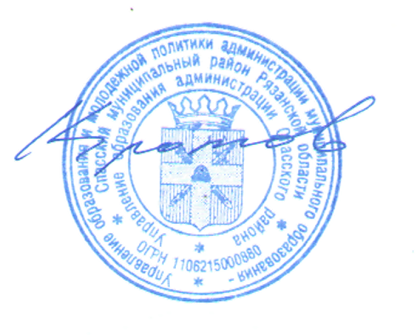 Начальник управления образования			                        	Ю.А.Кротов